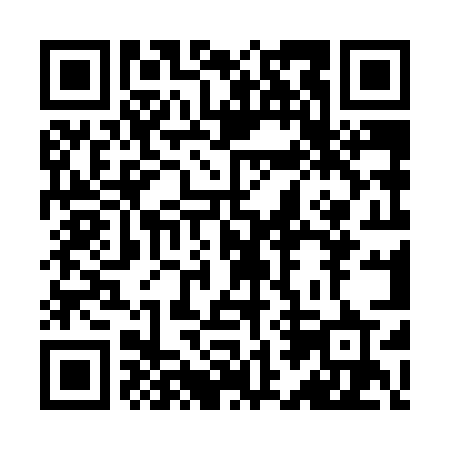 Prayer times for Domaine-Riviera, Quebec, CanadaMon 1 Jul 2024 - Wed 31 Jul 2024High Latitude Method: Angle Based RulePrayer Calculation Method: Islamic Society of North AmericaAsar Calculation Method: HanafiPrayer times provided by https://www.salahtimes.comDateDayFajrSunriseDhuhrAsrMaghribIsha1Mon3:075:0812:596:238:4910:502Tue3:085:0812:596:238:4910:493Wed3:095:0912:596:238:4910:494Thu3:105:1012:596:238:4810:485Fri3:115:1012:596:228:4810:476Sat3:125:1112:596:228:4710:467Sun3:145:121:006:228:4710:458Mon3:155:131:006:228:4710:449Tue3:165:141:006:228:4610:4310Wed3:185:141:006:228:4510:4211Thu3:195:151:006:218:4510:4112Fri3:215:161:006:218:4410:3913Sat3:225:171:006:218:4310:3814Sun3:245:181:016:208:4310:3715Mon3:255:191:016:208:4210:3516Tue3:275:201:016:198:4110:3417Wed3:285:211:016:198:4010:3218Thu3:305:221:016:198:3910:3119Fri3:325:231:016:188:3810:2920Sat3:335:241:016:188:3810:2821Sun3:355:251:016:178:3710:2622Mon3:375:261:016:178:3610:2423Tue3:395:271:016:168:3410:2324Wed3:405:281:016:158:3310:2125Thu3:425:291:016:158:3210:1926Fri3:445:311:016:148:3110:1727Sat3:465:321:016:138:3010:1628Sun3:485:331:016:138:2910:1429Mon3:495:341:016:128:2710:1230Tue3:515:351:016:118:2610:1031Wed3:535:361:016:108:2510:08